第41回横浜市招待国際ピアノ演奏会出演者申込書　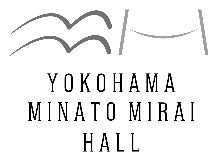 カナ　カナ　性別性別写真(4ｃｍ×3ｃｍ)写真(4ｃｍ×3ｃｍ)氏名氏名国籍国籍写真(4ｃｍ×3ｃｍ)写真(4ｃｍ×3ｃｍ)生年月日生年月日年　　　　　　月　　　　　　日　　　年　　　　　　月　　　　　　日　　　年　　　　　　月　　　　　　日　　　年　　　　　　月　　　　　　日　　　年齢年齢満　　　　才写真(4ｃｍ×3ｃｍ)写真(4ｃｍ×3ｃｍ)カナカナ写真(4ｃｍ×3ｃｍ)写真(4ｃｍ×3ｃｍ)住所住所〒〒〒〒〒〒〒写真(4ｃｍ×3ｃｍ)写真(4ｃｍ×3ｃｍ)住所住所〒〒〒〒〒〒〒写真(4ｃｍ×3ｃｍ)写真(4ｃｍ×3ｃｍ)電話番号電話番号FAX番号FAX番号携帯電話番号携帯電話番号メールアドレスメールアドレス提出音源の演奏曲目と各曲演奏時間提出音源の演奏曲目と各曲演奏時間提出音源の演奏曲目と各曲演奏時間作曲者作品名（調性、作品番号）作品名（調性、作品番号）作品名（調性、作品番号）作品名（調性、作品番号）作品名（調性、作品番号）作品名（調性、作品番号）演奏時間提出音源の演奏曲目と各曲演奏時間提出音源の演奏曲目と各曲演奏時間提出音源の演奏曲目と各曲演奏時間分　提出音源の演奏曲目と各曲演奏時間提出音源の演奏曲目と各曲演奏時間提出音源の演奏曲目と各曲演奏時間分　録音年月日録音年月日録音年月日録音場所録音場所学歴・国際コンクール入賞歴学歴・国際コンクール入賞歴学歴・国際コンクール入賞歴学歴・国際コンクール入賞歴学歴・国際コンクール入賞歴学歴・国際コンクール入賞歴学歴・国際コンクール入賞歴学歴・国際コンクール入賞歴学歴・国際コンクール入賞歴学歴・国際コンクール入賞歴学歴・国際コンクール入賞歴年/月